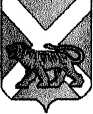 АДМИНИСТРАЦИЯСЕРГЕЕВСКОГО СЕЛЬСКОГО ПОСЕЛЕНИЯПОГРАНИЧНОГО МУНИЦИПАЛЬНОГО РАЙОНАПРИМОРСКОГО КРАЯ                                                                  ПОСТАНОВЛЕНИЕ                                27.09.2017                                                 с. Сергеевка                                                  № 55О внесении изменений в постановление администрации Сергеевского сельского поселения от 20.01.2016 г. № 5 «О создании жеребьевочной комиссии по выбору гражданами земельных участков из перечня земельных участков, предлагаемых к предоставлению гражданам, имеющим двух детей, а так же молодым семьям на территории Сергеевского сельского поселения» В соответствии Федеральным законом от 06.10.2003 года № 131-ФЗ «Об общих принципах организации местного самоуправления в Российской Федерации», Земельным кодексом Российской Федерации от 25.10.2001 № 136-ФЗ, Законом Приморского края от 08.11.2011 № 250-КЗ «О бесплатном предоставлении земельных участков для индивидуального жилого строительства на территории Приморского края», в связи с изменением анкетных данных старшего специалиста администрации, администрация Сергеевского сельского поселенияПОСТАНОВЛЯЕТ:Внести изменения в состав жеребьевочной комиссии по выбору гражданами земельных участков из перечня земельных участков, предлагаемых к предоставлению гражданам, имеющим двух детей, а так же молодым семьям на территории Сергеевского сельского поселения (приложение № 1 к постановлению администрации от 20.01.2016 № 5) и изложить в следующей редакции (прилагается).        2. Обнародовать   настоящее   постановление   на   информационных   стендах   в помещениях администрации Сергеевского сельского поселения, сельской библиотеки села Сергеевка и сельского клуба села Украинка и разместить на официальном сайте Сергеевского сельского поселения в установленном порядке.        3. Контроль за исполнением настоящего постановления оставляю за собой.Глава поселения – глава администрацииСергеевского сельского поселения                                                         Н.В. КузнецоваПриложение № 1                                                                                                        к постановлению администрации                                                                                                      Сергеевского сельского поселения                                                                                                                                             от «27» сентября 2017 года № 55                                                                                                (в редакции постановлений от 20.01.2016                                                                                   № 5)Состав  комиссиипо проведению жеребьевки в целях бесплатного предоставления земельных участков для индивидуального жилищного строительства гражданам, имеющим двух детей, а так же молодым семьям на территорииСергеевского сельского поселенияНазаренко                   Начальник отдела имущественных отношений и землепользованияНаталья                       управления жизнеобеспечения, имущественных отношений,Владимировна            землепользования и градостроительства администрации                                      Пограничного муниципального района председатель комиссии                                     (по согласованию)Иващенко                    Старший специалист первого разряда отдела имущественных Юлия                           отношений и землепользования управления жизнеобеспечения,Сергеевна                    имущественных отношений, землепользования и                                              градостроительства администрации Пограничного                                       муниципального района, секретарь комиссии (по согласованию)Прокопец                      Главный специалист первого разряда отдела имущественных Валентина                     отношений и землепользования управления жизнеобеспечения,Николаевна                   имущественных отношений, землепользования и                                               градостроительства администрации Пограничного                                        муниципального района, член комиссии (по согласованию)Дмитриева                     Старший специалист второго разряда по земельным и Екатерина                      имущественным отношениям администрации СергеевскогоАндреевна                     сельского поселения, член комиссии 